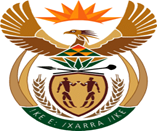 MINISTRY:  JUSTICE AND CORRECTIONAL SERVICESREPUBLIC OF SOUTH AFRICANATIONAL ASSEMBLYQUESTION FOR WRITTEN REPLYPARLIAMENTARY QUESTION NO: 1444DATE OF QUESTION: 22 APRIL 2022DATE OF SUBMISSION: 10 MAY 2022Ms E L Powell (DA) to ask the Minister of Justice and Correctional Services: Whether, with reference to the conviction of former Lesedi Local Municipality Housing and Planning Manager of Springs, Mr Tshepo Malekane, for 78 counts of fraud by the Pretoria Commercial Crimes Court for the transfer of ownership of 78 properties belonging to the Lesedi Local Municipality, his department will provide the erf numbers of the properties in question; if not, why not; if so, what are the relevant details?NW1762EREPLY:The provisioning of the erf numbers by the Lesedi Local Municipality already took place during the criminal investigations on the matter, whereupon same were outlined on Schedule “A” of the charge sheet, as follows:END.No.Property descriptionCurrent title deed no.Current owner detailsPurchase datePurchase pricePrevious owner detailsPrevious title deed numberErf 1810 Heidelberg extension 9 T56357/2018Mashinini Florence with ID no. 860413070908310/02/2010R150 000.00Lesedi Local MunicipalityT24246/1975Erf 3407 Heidelberg extension 16T56350/2018Mashinini Florence with ID no. 860413070908310/03/2010R81 000. 00Lesedi Local MunicipalityT30258/1989Erf 3404 Heidelberg extension 16T56344/2018Mashinini Florence with ID no. 860413070908310/03/2010R81 000. 00Lesedi Local MunicipalityT30258/1989Erf 2033 Heidelberg extension 9T56352/2018Mashinini Florence with ID no. 860413070908310/03/2010R179 000.00Lesedi Local MunicipalityT24246/1975Erf 3353 Heidelberg extension 9T56355/2018Mashinini Florence with ID no. 860413070908310/03/2010R75 000.00Lesedi Local MunicipalityT24246/1975Erf 3108 Heidelberg extension 16T56343/2018Mashinini Florence with ID no. 860413070908310/03/2010R85 000. 00Lesedi Local MunicipalityT30258/1989Erf 3405 Heidelberg extension 16T56346/2018Mashinini Florence with ID no. 860413 070908310/10/2010R81 000. 00Lesedi Local MunicipalityT30258/1989Erf 1817 Heidelberg extension 9T57285/2018Mashinini Florence with ID no. 860413070908310/02/2010R180 000.00Lesedi Local MunicipalityT24246/1975Erf 3403 Heidelberg extension 16T57286/2018Mashinini Florence with ID no. 860413070908310/03/2010R81 000. 00Lesedi Local MunicipalityT30258/1989Erf 2151 Heidelberg extension 9T57284/2018Mashinini Florence with ID no. 860413070908310/02/2010R220 000.00Lesedi Local MunicipalityT24246/1975Erf 1811 Heidelberg extension 9T74471/2018Mashinini Florence with ID no. 860413070908310/02/2010R172 000.00Lesedi Local MunicipalityT24246/1975Erf 1816 Heidelberg extension 9T74472/2018Mashinini Florence with ID no. 860413070908310/02/2010R162 000.00Lesedi Local MunicipalityT24246/1975Erf 1658 Heidelberg extension 9T88175/2018Mashinini Florence with ID no. 860413070908310/02/2010R248 000.00Lesedi Local MunicipalityT24246/1975Erf 1579 Heidelberg extension 9T89743/2018Mashinini Florence with ID no. 860413070908310/02/2010R240 000.00Lesedi Local MunicipalityT24246/1975Erf 3145 Heidelberg extension 16T4829/2019Nombembe Wandile Elvis with ID no. 9107106385085 and Nombembe Samukelisiwe Thandeka Felicity with identity nr 901218105708007/05/2009R100 000.00Lesedi Local MunicipalityT30258/1989Erf 3146 Heidelberg extension 16T40964/2018Peete Justice Malefetsane with identity no. 6905225627086 and Peete Matshidiso with ID no. 740119027108322/12/2010R100 000.00Lesedi Local MunicipalityT30258/1989Erf 3371 Heidelberg extension 16T1869/2019Msiza Themba Hope with ID no. 860307534408809/12/2018R280 000.00Lesedi Local MunicipalityT30258/1989Erf 3292 Heidelberg extension 16T66475/2018Ratanda Young Generation with registration no. 071-320-NPO07/04/2009R375 000.00Lesedi Local MunicipalityT30258/1989Erf 484 Jameson Park T80274/2018Oorvloed Eiendom Trust with registration no. 2116/201805/10/2018R197 000.00Lesedi Local MunicipalityT68847/2000Erf 629 Jameson ParkT79939/2018Buffels Kraai Kroning Trust with registration no. 2053/201805/10/2018R172 000.00Lesedi Local MunicipalityT57804/1999Erf 6860 Heidelberg extension 25T5087/2019Kroonjuwele Eiendom Trust with registration no. 848/201805/10/2018R850 000.00Lesedi Local MunicipalityT86377/2010Erf 3091 Heidelberg extension 16T13731/2019Oorvloed Eiendom Trust with registration no. 2116/201813/12/2018R270 000.00Lesedi Local MunicipalityT30258/1989Erf 3089 Heidelberg extension 16T13732/2019Oorvloed Eiendom Trust with registration no. 2116/201813/12/2018R270 000.00Lesedi Local MunicipalityT30258/1989Erf 2307 Heidelberg extension 9T2328/2019Oorvloed Eiendom Trust with registration no. 2116/201822/11/2018R175 000.00Lesedi Local MunicipalityT24246/1975Erf 2308 Heidelberg extension 9T2610/2019Oorvloed Eiendom Trust with registration no. 2116/201822/11/2018R185 000.00Lesedi Local MunicipalityT24246/1975Erf 2306 Heidelberg extension 9T2611/2019Oorvloed Eiendom Trust with registration no. 2116/201822/11/2018R180 000.00Lesedi Local MunicipalityT24246/1975Erf 3416 Heidelberg extension 16T6629/2019Oorvloed Eiendom Trust with registration no. 2116/201813/12/2018R230 000.00Lesedi Local MunicipalityT30258/1989Erf 362 Jameson ParkT74445/2018Oorvloed Eiendom Trust with registration no. 2116/201805/10/2018R180 000.00Lesedi Local MunicipalityT28780/1996Erf 362 RensburgT7553/2019Oorvloed Eiendom Trust with registration no. 2116/201805/10/2018R156 000.00Lesedi Local MunicipalityT70301/1989Erf 2305 Heidelberg extension 9T7991/2019Oorvloed Eiendom Trust with registration no. 2116/201822/11/2018R175, 000.00Lesedi Local MunicipalityT24246/1975Erf 816 Jameson ParkT79945/2018Oorvloed Eiendom Trust with registration no. 2116/201805/10/2018R180 000.00Lesedi Local MunicipalityT148224/1999Erf 3411 Heidelberg extension 16T47435/2018Radebe Buti Paulus with ID no. 660215553408103/02/2009R85 000.00Lesedi Local MunicipalityT30258/1989Erf 3381 Heidelberg extension 16T47436/2018Radebe Buti Paulus with ID no. 660215553408103/02/2009R110 000.00Lesedi Local MunicipalityT30258/1989Erf 3414 Heidelberg extension 16T47889/2018Radebe Buti Paulus with ID no. 660215553408103/02/2009R85 000.00Lesedi Local MunicipalityT30258/1989Erf 3412 Heidelberg extension 16T47890/2018Radebe Buti Paulus with ID no. 660215553408103/02/2009R85 000.00Lesedi Local MunicipalityT30258/1989Erf 3413 Heidelberg extension 16T48041/2018Radebe Buti Paulus with ID no. 660215553408103/02/2009R85 000.00Lesedi Local MunicipalityT30258/1989Erf 3377 Heidelberg extension 16T47432/2018Radebe Teboho Edward with ID no. 900401537708107/04/2009R90 000.00Lesedi Local MunicipalityT30258/1989Erf 3378 Heidelberg extension 16T47433/2018Radebe Teboho Edward with ID no. 900401537708107/04/2009R100 000.00Lesedi Local MunicipalityT30258/1989Erf 3376 Heidelberg extension 16T47434/2018Radebe Teboho Edward with ID no. 900401537708107/04/2009R90 000.00Lesedi Local MunicipalityT30258/1989Erf 3128 Heidelberg extension 16T66474/2018Radebe Teboho Edward with ID no. 900401537708107/04/2009R100 000.00Lesedi Local MunicipalityT30258/1989Erf 3129 Heidelberg extension 16T66476/2018Radebe Teboho Edward with ID no. 900401537708107/04/2009R100 000.00Lesedi Local MunicipalityT30258/1989Erf 3127 Heidelberg extension 16T70825/2018Radebe Teboho Edward with ID no. 900401537708106/04/2009R100 000.00Lesedi Local MunicipalityT30258/1989Erf 385 Jameson ParkT2659/2019Ambrosius Familie Trustregistration no. 2072/2018(G)05/10/2018R186 000.00Lesedi Local MunicipalityT64708/1999Erf 298 Jameson ParkT3342/2019Ambrosius Familie Trustregistration no.2072/2018(G)05/10/2018R186 000.00Lesedi Local MunicipalityT9535/2000Erf 150 Jameson ParkT79947/2018Ambrosius Familie Trustregistration no. 2072/201805/10/2018R187 000.00Lesedi Local MunicipalityT117586/1999Erf 656 Jameson ParkT88643/2018Ambrosius Familie Trustregistration no. 2072/201805/10/2018R186 000.00Lesedi Local MunicipalityT87586/1996Erf 2357 Heidelberg extension 9T3373/2019Muizenberg Familie Trustregistration no. 2063/201822/11/2018R195 000.00Lesedi Local MunicipalityT24246/1975Erf 541 Jameson ParkT75945/2018Muizenberg Familie Trustregistration no. 2063/201805/10/2018R183 000.00Lesedi Local MunicipalityT77618/1997Erf 682 Jameson ParkT79943/2018Muizenberg Familie Trustregistration no. 2063/201805/10/2018R191 500.00Lesedi Local MunicipalityT72955/1988Erf 146 Jameson ParkT80272/2018Bedenhorst Familie Trust registration no. 2073/2018(G)05/10/2018R186 000.00Lesedi Local MunicipalityT64296/1999Erf 251 Jameson ParkT84465/2018Bedenhorst Familie Trust registration no. 2073/2018(G)05/10/2018R200 000.00Lesedi Local MunicipalityT14163/2000Erf 75 Jameson ParkT84470/2018Bedenhorst Familie Trust registration no. 2073/2018(G)05/10/2018R195 000.00Lesedi Local MunicipalityT4426/1996Erf 467 Jameson ParkT79951/2018Bedenhorst Familie Trust registration no. 2073/201805/10/2018R195 000.00Lesedi Local MunicipalityT20040/1972Erf 545 Jameson ParkT79949/2018Bedenhorst Familie Trust registration no. 2073/201805/10/2018R197 000.00Lesedi Local MunicipalityT62741/1999Erf 3081 Heidelberg extension 16T88174/2018Makgoale Jacqueline Matete Mokgohloe with ID no. 980809013508521/02/2009R110 000.00Lesedi Local MunicipalityT30258/1989Erf 3099 Heidelberg extension 16T1868/2019Bordewijk Familie Trust registration no. 2074/201805/10/2018R180 000.00Lesedi Local MunicipalityT30258/1989Erf 3125 Heidelberg extension 16T1639/2018Mabunda Popo Brianwith ID no. 7804175340080 and Fumo Vincentwith ID no. 031126525508419/02/2010R80 000.00Lesedi Local MunicipalityT30258/1989Erf 4601 Heidelberg extension 23T22665/2019Mabunda Popo Brianwith ID no. 780417534008017/01/2014R296 960.00Lesedi Local MunicipalityT25132/2002Erf 3120 Heidelberg extension 16T32281/2017Mabunda Popo Brianwith ID no. 780417534008007/04/2009R80 000.00Lesedi Local MunicipalityT30258/1989Erf 3389 Heidelberg extension 16T89657/2018Mabunda Popo Brianwith ID no. 7804175340080 and Fumo Vincentwith ID no. 031126525508429/01/2010R89 000.00Lesedi Local MunicipalityT30258/1989Erf 3167 Heidelberg extension 16T16915/2018Mokoena Siphiwe Ephraim with ID no. 7607035653083 and Mokoena Ntombikayisewith ID no. 750704072008527/03/2009R100 000.00Lesedi Local MunicipalityT30258/1989Erf 3292 Heidelberg extension 16T66475/2018Ratanda Young Generation07/04/2009R375 000.00Lesedi Local MunicipalityT30258/1989Erf 3293 Heidelberg extension 16T2329/2019Mfene Popie Maria with ID no. 560702071408215/10/2018R145 000.00Lesedi Local MunicipalityT30258/1989Erf 3384 Heidelberg extension 16T85819/2018Mangoato Piet Phutiwith ID no. 700921599308415/10/2018R97 000.00Lesedi Local MunicipalityT30258/1989Erf 3322 Heidelberg extension 16T85818/2018Mangoato Piet Phutiwith ID no. 700921599308415/10/2018R130 000.00Lesedi Local MunicipalityT30258/1989Erf 3371 Heidelberg extension 16T1869/2019Msiza Themba Hope with ID no. 860307534408809/12/2018R280 000.00Lesedi Local MunicipalityT30258/1989Erf 3373 Heidelberg extension 16T13730/2019Legodi David Malesela with ID no. 721028529608113/11/2018R170 000.00Lesedi Local MunicipalityT30258/1989Erf 3375 Heidelberg extension 16T15908/2019Legodi David Malesela with ID no. 721028529608113/11/2018R170 000.00Lesedi Local MunicipalityT30258/1989Erf 3374 Heidelberg extension 16T18815/2019Legodi David Malesela with ID no. 721028529608113/11/2018R170 000.00Lesedi Local MunicipalityT30258/1989Erf 3382 Heidelberg extension 16T6631/2019Legodi David Malesela with ID no. 721028529608113/11/2018R170 000.00Lesedi Local MunicipalityT30258/1989Erf 3402 Heidelberg extension 16T56354/2018Motsoeneng Teboho Moses with ID no. 881205539908315/01/2010R85 000.00Lesedi Local MunicipalityT30258/1989Erf 8 Jameson ParkT79941/2018Sadomba Andrew with ID no. 701214520608005/06/2018R120 000.00Lesedi Local MunicipalityT15395/2000Erf 3417 Heidelberg extension 16T81767/2018Sebiloane Teboho Joseph with ID no. 840205591608410/02/2009R85 000.00Lesedi Local MunicipalityT30258/1989Erf 245 Jameson ParkT2259/2019Miya Sebolai Josephwith ID no. 7212075417083 and Miya Sebolelo Maria with ID no. 81030805430895/05/201804/10/2018R120 000.00R250 000.00Lesedi Local MunicipalityPule Vincent Motaungwith ID no. 790323 5645 080 T142397/2000T74097/2018Erf 1630 Heidelberg extension 9T6630/2019Elzinkhorst Familie Trustwith registration nr 2071/201805/10/2018R200 000.00Lesedi Local MunicipalityT24246/1975Erf 1962 Heidelberg extension 9T56353/2018Mmusi Project Management CC with registration no. 20091010502310/01/2010R170 000.00Lesedi Local MunicipalityT24246/1975Erf 1814 Heidelberg extension 9T56356/2018Mmusi Project Management CC with registration no. 20091010502310/01/2010R170 000.00Lesedi Local MunicipalityT24246/1975Erf 1815 Heidelberg extension 9T56345/2018Tlaka Matubatse Victor10/01/2010R158 000.00Lesedi Local MunicipalityT24246/1975